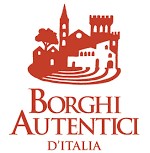 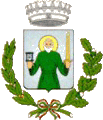 QUESTIONARIO DI GRADIMENTO DEI SERVIZI COMUNALIIl sottoscritto ___________________________________________________________Residente in via/piazza _________________________________________ n. _______Comune di _____________________________________________________________Recapito (tel. ) _____________________________________________________Comunica di essersi rivolto al Settore:del Comune di Casalvecchio di Puglia, ricevendo un servizioData _______________,Firma   __________________________Valutazione dettagliata (facoltativa)________________, ________________Firma  __________________________Il presente questionario può essere riposto nell’apposita cassetta disponibile in prossimità dell’ingresso, oppure può essere inviato mediante posta elettronica ordinaria all’indirizzo protocollo@comune.casalvecchiodipuglia.fg.itCOMUNE   DI   CASALVECCHIO DI PUGLIA(Provincia di Foggia)Via Fabio Filzi, 66 - Tel. 0881/553018 - fax 0881/553571 – C.F. 80002620716 – P.IVA 01301430714protocollo@pec.comune.casalvecchiodipuglia.fg.it Affari Generali Economico-Finanziario   Gestione del Patrimonio - Urbanistica - Edilizia - Protezione Civile Lavori Pubblici - Ambiente - Usi Civici Polizia MunicipaleVALUTAZIONE SINTETICA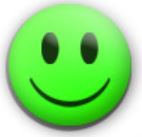  EccellenteVALUTAZIONE SINTETICA BuonoVALUTAZIONE SINTETICA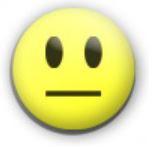  SoddisfacenteVALUTAZIONE SINTETICA SufficienteVALUTAZIONE SINTETICA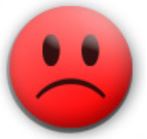  InsufficienteVALUTAZIONE SINTETICA PessimoPositivamenteNon positivamenteNegativamenteCompetenzaCortesiaRispetto dei terminiSuggerimenti o segnalazione di disservizi: ________________________________________________________________________________________________________________________________________________________________________________________________________________________________________________________________________________________________________________________________________________________________________Suggerimenti o segnalazione di disservizi: ________________________________________________________________________________________________________________________________________________________________________________________________________________________________________________________________________________________________________________________________________________________________________Suggerimenti o segnalazione di disservizi: ________________________________________________________________________________________________________________________________________________________________________________________________________________________________________________________________________________________________________________________________________________________________________Suggerimenti o segnalazione di disservizi: ________________________________________________________________________________________________________________________________________________________________________________________________________________________________________________________________________________________________________________________________________________________________________